ANUNȚARE TEMATICĂ PRELEGERE ORALĂPoziția 28, lector, Departamentul de Comunicare, Relații Publice și PublicitateTematică prelegere orală: Modele creative multimedia în publicitatea internațională. Perspective teoretice.Președinte comisie concursProf. univ. dr. Ioan Hosu 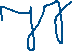 Dată și oră publicare29 ianuarie 2024 ora 9.45